15 maja 2020 r. 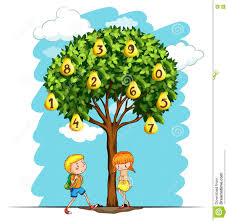 Temat: Drzewka liczbowe  Dzisiaj na lekcji zapiszesz działania na drzewkach liczbowych,  dobierzesz działania zapisane na drzewkach liczbowych do tekstów zadania. Utworzysz przymiotniki od rzeczowników. Ułożysz i napiszesz zdania z podanymi wyrazami.Pytanie kluczowe dzisiejszego tematuDlaczego rysowanie drzewek matematycznych może ułatwić liczenie?Edukacja matematycznaWykonaj zadanie nr 1 w podręczniku matematyczno- przyrodniczym na stronie 49. W zadaniu tym przeczytaj treść zadań i dopasuj drzewka matematyczne  z ich rozwiązaniami. Rozwiąż zadanie nr 1 w ćw. mat- przyr. na str. 55.W książce Liczę wykonaj zadanie 5 na str. 61. Zadanie 5- jest zadaniem dla chętnych. Edukacja polonistyczna W książce Piszę wykonaj zadanie 3 i 4 na str. 71.Edukacja plastycznaWykonaj obraz typu martwa natura- kompozycja owoców. W pracy plastycznej możesz wykorzystać farby, kredki świecowe, pastele. Życzę Wam miłego weekendu, wychowawczyni Bogumiła Szymczak  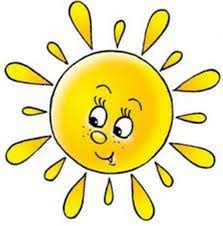 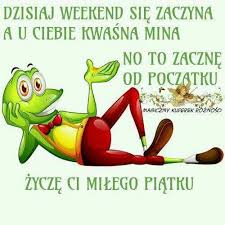 Zadanie Pani Marzeny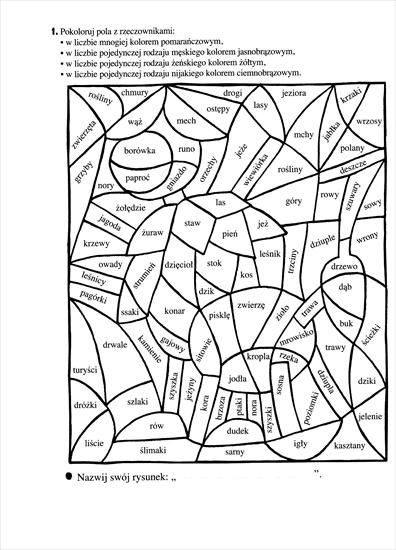 